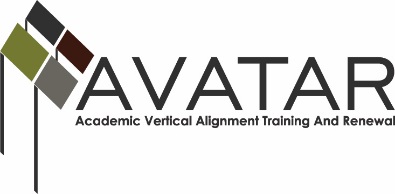 AVATAR Partnership Region: 9Meeting/Session Documentation FormForm should be completed after each meeting and given to the Regional AVATAR Coordinator/FacilitatorAgenda Format Key:  P = Presentation, F = Feedback, D = Decision-Making, W = Work Group, O = Other, with explanationAVATAR Meeting MinutesMeeting Participant ListMeeting:QuarterlyQuarterlyQuarterlyQuarterlyQuarterlyMeeting Purpose:Review & PlanReview & PlanReview & PlanReview & PlanReview & PlanDate:April 30, 2015Start Time:4:30 End Time:5:30Meeting Coordinator/ Facilitator:Kathy HarveyLocation:Location:Region 9 Education Service CenterRegion 9 Education Service CenterMeeting Recorder:Kathy HarveyMeeting Timekeeper:Meeting Timekeeper:Kathy HarveyKathy HarveyTimeTopicFormatDiscussion LeaderDesired Outcome4:30Budget Review, New ExpendituresP, DKathy HarveyApprove expenditure plans for new funding; approve expenditures to date for old funding4:45SchedulingDTeam LeadersSet dates for summer professional development for CPC courses5:00C5 Conference/CPC SurveyD,PKathy HarveySecure attendees for C5/Review survey resultsAction ItemPerson ResponsibleDue DateMath Team CPC Training Set for July 30/ELA Team Training Set for August 6Taliegha Murray, Betty Carroll, Kathy HarveyASAP-flyer, registrationC5 AttendeesDr. Gary Don HarkeyMay 8thSet calendar dates for 2015-2016 MeetingsKathy Harvey
ASAPNotesNotesNotesNameTitleOrganization/Institution